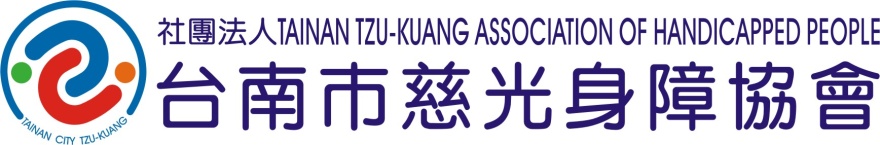 志工服務報名表社團法人台南市慈光身障協會入會申請書會員證號碼                                 填寫日期：    年    月    日
認識慈光來源：□親友介紹　　□廣播　　□網路　　□報章雜誌　　□其它　　　　　　　　　　　(接後頁)備註：請將入會申請書詳填。再將入會申請書、入會費、常年會費、一吋照片一張、身分證及身心障礙手冊正反面影印本各乙份，一併繳齊。低收入戶之身心障礙者不用繳交入會費、常年會費，但請將低收入戶證明姓名學校/科系或服務單位請貼二吋照片性別出生年月日請貼二吋照片聯絡方式聯絡方式電話白天：            晚上：     傳真：            行動手機：白天：            晚上：     傳真：            行動手機：白天：            晚上：     傳真：            行動手機：白天：            晚上：     傳真：            行動手機：請貼二吋照片聯絡方式聯絡方式通訊住址通訊住址聯絡方式聯絡方式E-mailE-mail服務時間服務時間活動期間/時間：每週□二 □三 □四 □五 □六 □上午9~12；□下午14～17；□全天均可（由本會安排）服務期間： 年    月     日至      年     月     日活動期間/時間：每週□二 □三 □四 □五 □六 □上午9~12；□下午14～17；□全天均可（由本會安排）服務期間： 年    月     日至      年     月     日活動期間/時間：每週□二 □三 □四 □五 □六 □上午9~12；□下午14～17；□全天均可（由本會安排）服務期間： 年    月     日至      年     月     日活動期間/時間：每週□二 □三 □四 □五 □六 □上午9~12；□下午14～17；□全天均可（由本會安排）服務期間： 年    月     日至      年     月     日活動期間/時間：每週□二 □三 □四 □五 □六 □上午9~12；□下午14～17；□全天均可（由本會安排）服務期間： 年    月     日至      年     月     日活動期間/時間：每週□二 □三 □四 □五 □六 □上午9~12；□下午14～17；□全天均可（由本會安排）服務期間： 年    月     日至      年     月     日自傳（請簡述個人特質/興趣/相關經驗）自傳（請簡述個人特質/興趣/相關經驗）特質/個性：特質/個性：特質/個性：特質/個性：特質/個性：特質/個性：自傳（請簡述個人特質/興趣/相關經驗）自傳（請簡述個人特質/興趣/相關經驗）專長：專長：專長：專長：專長：專長：自傳（請簡述個人特質/興趣/相關經驗）自傳（請簡述個人特質/興趣/相關經驗）興趣：興趣：興趣：興趣：興趣：興趣：自傳（請簡述個人特質/興趣/相關經驗）自傳（請簡述個人特質/興趣/相關經驗）經驗（如學校社團經驗或工作經驗等）：經驗（如學校社團經驗或工作經驗等）：經驗（如學校社團經驗或工作經驗等）：經驗（如學校社團經驗或工作經驗等）：經驗（如學校社團經驗或工作經驗等）：經驗（如學校社團經驗或工作經驗等）：妳如何得知此訊息：□學校；□DM；□親友介紹；□報紙；□電視台；□網站____________；□其他______________。妳如何得知此訊息：□學校；□DM；□親友介紹；□報紙；□電視台；□網站____________；□其他______________。妳如何得知此訊息：□學校；□DM；□親友介紹；□報紙；□電視台；□網站____________；□其他______________。妳如何得知此訊息：□學校；□DM；□親友介紹；□報紙；□電視台；□網站____________；□其他______________。妳如何得知此訊息：□學校；□DM；□親友介紹；□報紙；□電視台；□網站____________；□其他______________。妳如何得知此訊息：□學校；□DM；□親友介紹；□報紙；□電視台；□網站____________；□其他______________。妳如何得知此訊息：□學校；□DM；□親友介紹；□報紙；□電視台；□網站____________；□其他______________。妳如何得知此訊息：□學校；□DM；□親友介紹；□報紙；□電視台；□網站____________；□其他______________。＊報名方式：1.請詳細填寫報名表 2.二吋照片一張 。2.郵寄：社團法人台南市慈光身障協會（70060台南市中西區臨安路一段89號4樓）E-MAIL：ttk861123@yahoo.com.tw3.本人親自報名。洽詢電話：06-3583799   傳真：06-3585966＊報名方式：1.請詳細填寫報名表 2.二吋照片一張 。2.郵寄：社團法人台南市慈光身障協會（70060台南市中西區臨安路一段89號4樓）E-MAIL：ttk861123@yahoo.com.tw3.本人親自報名。洽詢電話：06-3583799   傳真：06-3585966＊報名方式：1.請詳細填寫報名表 2.二吋照片一張 。2.郵寄：社團法人台南市慈光身障協會（70060台南市中西區臨安路一段89號4樓）E-MAIL：ttk861123@yahoo.com.tw3.本人親自報名。洽詢電話：06-3583799   傳真：06-3585966＊報名方式：1.請詳細填寫報名表 2.二吋照片一張 。2.郵寄：社團法人台南市慈光身障協會（70060台南市中西區臨安路一段89號4樓）E-MAIL：ttk861123@yahoo.com.tw3.本人親自報名。洽詢電話：06-3583799   傳真：06-3585966＊報名方式：1.請詳細填寫報名表 2.二吋照片一張 。2.郵寄：社團法人台南市慈光身障協會（70060台南市中西區臨安路一段89號4樓）E-MAIL：ttk861123@yahoo.com.tw3.本人親自報名。洽詢電話：06-3583799   傳真：06-3585966＊報名方式：1.請詳細填寫報名表 2.二吋照片一張 。2.郵寄：社團法人台南市慈光身障協會（70060台南市中西區臨安路一段89號4樓）E-MAIL：ttk861123@yahoo.com.tw3.本人親自報名。洽詢電話：06-3583799   傳真：06-3585966＊報名方式：1.請詳細填寫報名表 2.二吋照片一張 。2.郵寄：社團法人台南市慈光身障協會（70060台南市中西區臨安路一段89號4樓）E-MAIL：ttk861123@yahoo.com.tw3.本人親自報名。洽詢電話：06-3583799   傳真：06-3585966＊報名方式：1.請詳細填寫報名表 2.二吋照片一張 。2.郵寄：社團法人台南市慈光身障協會（70060台南市中西區臨安路一段89號4樓）E-MAIL：ttk861123@yahoo.com.tw3.本人親自報名。洽詢電話：06-3583799   傳真：06-3585966收件編號：              收件人簽名：             收件日期：收件編號：              收件人簽名：             收件日期：收件編號：              收件人簽名：             收件日期：收件編號：              收件人簽名：             收件日期：收件編號：              收件人簽名：             收件日期：收件編號：              收件人簽名：             收件日期：收件編號：              收件人簽名：             收件日期：收件編號：              收件人簽名：             收件日期：姓      名性       別□男    □女 相片黏貼處出 生 年 月民國    年    月    日民國    年    月    日介  紹  人相片黏貼處身份證字號現 職 職 稱相片黏貼處聯 絡 電 話(H )                  (手機)(O)                  (E-mail)(H )                  (手機)(O)                  (E-mail)(H )                  (手機)(O)                  (E-mail)(H )                  (手機)(O)                  (E-mail)相片黏貼處戶 籍 地 址□□□□□  縣      鄉鎮      村          街            巷市      區市      里          路     段     弄     號    樓□□□□□  縣      鄉鎮      村          街            巷市      區市      里          路     段     弄     號    樓□□□□□  縣      鄉鎮      村          街            巷市      區市      里          路     段     弄     號    樓□□□□□  縣      鄉鎮      村          街            巷市      區市      里          路     段     弄     號    樓□□□□□  縣      鄉鎮      村          街            巷市      區市      里          路     段     弄     號    樓聯 絡 地 址□同上□□□□□  縣      鄉鎮      村          街            巷市      區市      里          路     段     弄     號    樓□同上□□□□□  縣      鄉鎮      村          街            巷市      區市      里          路     段     弄     號    樓□同上□□□□□  縣      鄉鎮      村          街            巷市      區市      里          路     段     弄     號    樓□同上□□□□□  縣      鄉鎮      村          街            巷市      區市      里          路     段     弄     號    樓□同上□□□□□  縣      鄉鎮      村          街            巷市      區市      里          路     段     弄     號    樓教 育 程 度□學前兒童   □幼稚園        □國小      □國(初)中  □高中(職)□大學(大專) □研究所或以上  □特殊教育  □不識字   □自修(識字)□學前兒童   □幼稚園        □國小      □國(初)中  □高中(職)□大學(大專) □研究所或以上  □特殊教育  □不識字   □自修(識字)□學前兒童   □幼稚園        □國小      □國(初)中  □高中(職)□大學(大專) □研究所或以上  □特殊教育  □不識字   □自修(識字)□學前兒童   □幼稚園        □國小      □國(初)中  □高中(職)□大學(大專) □研究所或以上  □特殊教育  □不識字   □自修(識字)□學前兒童   □幼稚園        □國小      □國(初)中  □高中(職)□大學(大專) □研究所或以上  □特殊教育  □不識字   □自修(識字)婚 姻 狀 況□未婚    □已婚，配偶為：□(1)本國籍          □(2)大陸籍                          □(3)東南亞(泰國、越南、印尼、菲律賓…)                          □(4)其他外國籍，請填入其原國籍________________  □未婚    □已婚，配偶為：□(1)本國籍          □(2)大陸籍                          □(3)東南亞(泰國、越南、印尼、菲律賓…)                          □(4)其他外國籍，請填入其原國籍________________  □未婚    □已婚，配偶為：□(1)本國籍          □(2)大陸籍                          □(3)東南亞(泰國、越南、印尼、菲律賓…)                          □(4)其他外國籍，請填入其原國籍________________  □未婚    □已婚，配偶為：□(1)本國籍          □(2)大陸籍                          □(3)東南亞(泰國、越南、印尼、菲律賓…)                          □(4)其他外國籍，請填入其原國籍________________  □未婚    □已婚，配偶為：□(1)本國籍          □(2)大陸籍                          □(3)東南亞(泰國、越南、印尼、菲律賓…)                          □(4)其他外國籍，請填入其原國籍________________  職 業 類 別□公     □商     □工     □服務業     □資訊業     □其他________________□公     □商     □工     □服務業     □資訊業     □其他________________□公     □商     □工     □服務業     □資訊業     □其他________________□公     □商     □工     □服務業     □資訊業     □其他________________□公     □商     □工     □服務業     □資訊業     □其他________________子       女 □有，__________人     □無□有，__________人     □無□有，__________人     □無□有，__________人     □無□有，__________人     □無身  分  別□一般人口     □低收入戶      □原住民     □榮民     □榮眷□一般人口     □低收入戶      □原住民     □榮民     □榮眷□一般人口     □低收入戶      □原住民     □榮民     □榮眷□一般人口     □低收入戶      □原住民     □榮民     □榮眷□一般人口     □低收入戶      □原住民     □榮民     □榮眷身 心 障 礙類       別□肢體障礙                         □聽覺機能障礙        □平衡機能障礙□聲音機能或語言機能障礙           □視覺機能障礙        □智能障礙□重要器官失去功能                 □顏面損傷            □植物人□失智症                           □自閉症              □慢性精神病患□多重障礙                         □頑性(難治症)癲癇症  □罕見疾病□其他經中央衛生主管機關認定之障礙□肢體障礙                         □聽覺機能障礙        □平衡機能障礙□聲音機能或語言機能障礙           □視覺機能障礙        □智能障礙□重要器官失去功能                 □顏面損傷            □植物人□失智症                           □自閉症              □慢性精神病患□多重障礙                         □頑性(難治症)癲癇症  □罕見疾病□其他經中央衛生主管機關認定之障礙□肢體障礙                         □聽覺機能障礙        □平衡機能障礙□聲音機能或語言機能障礙           □視覺機能障礙        □智能障礙□重要器官失去功能                 □顏面損傷            □植物人□失智症                           □自閉症              □慢性精神病患□多重障礙                         □頑性(難治症)癲癇症  □罕見疾病□其他經中央衛生主管機關認定之障礙□肢體障礙                         □聽覺機能障礙        □平衡機能障礙□聲音機能或語言機能障礙           □視覺機能障礙        □智能障礙□重要器官失去功能                 □顏面損傷            □植物人□失智症                           □自閉症              □慢性精神病患□多重障礙                         □頑性(難治症)癲癇症  □罕見疾病□其他經中央衛生主管機關認定之障礙□肢體障礙                         □聽覺機能障礙        □平衡機能障礙□聲音機能或語言機能障礙           □視覺機能障礙        □智能障礙□重要器官失去功能                 □顏面損傷            □植物人□失智症                           □自閉症              □慢性精神病患□多重障礙                         □頑性(難治症)癲癇症  □罕見疾病□其他經中央衛生主管機關認定之障礙身 心 障 礙等       級□極重度      □重度      □中度      □輕度□極重度      □重度      □中度      □輕度□極重度      □重度      □中度      □輕度□極重度      □重度      □中度      □輕度□極重度      □重度      □中度      □輕度家 戶 類 別□一般戶        □中低收入戶        □低收入戶□一般戶        □中低收入戶        □低收入戶□一般戶        □中低收入戶        □低收入戶□一般戶        □中低收入戶        □低收入戶□一般戶        □中低收入戶        □低收入戶造 成 身 心障 礙 原 因□先天性            □疾病而致(請說明)：______________________   □交通事故      □其他意外事故傷害  □職業傷害      □老年退化      □家庭或社會環境因素□不明原因      □其他(請說明)：______________________________________□先天性            □疾病而致(請說明)：______________________   □交通事故      □其他意外事故傷害  □職業傷害      □老年退化      □家庭或社會環境因素□不明原因      □其他(請說明)：______________________________________□先天性            □疾病而致(請說明)：______________________   □交通事故      □其他意外事故傷害  □職業傷害      □老年退化      □家庭或社會環境因素□不明原因      □其他(請說明)：______________________________________□先天性            □疾病而致(請說明)：______________________   □交通事故      □其他意外事故傷害  □職業傷害      □老年退化      □家庭或社會環境因素□不明原因      □其他(請說明)：______________________________________□先天性            □疾病而致(請說明)：______________________   □交通事故      □其他意外事故傷害  □職業傷害      □老年退化      □家庭或社會環境因素□不明原因      □其他(請說明)：______________________________________造 成 身 心障 礙 原 因□致殘年齡？____________；民國___________年；□不清楚或忘記了□致殘年齡？____________；民國___________年；□不清楚或忘記了□致殘年齡？____________；民國___________年；□不清楚或忘記了□致殘年齡？____________；民國___________年；□不清楚或忘記了□致殘年齡？____________；民國___________年；□不清楚或忘記了慈 光 小 隊□槌球隊   □撞球隊   □桌球隊    □合唱團     □游泳隊    □其他：□槌球隊   □撞球隊   □桌球隊    □合唱團     □游泳隊    □其他：□槌球隊   □撞球隊   □桌球隊    □合唱團     □游泳隊    □其他：□槌球隊   □撞球隊   □桌球隊    □合唱團     □游泳隊    □其他：□槌球隊   □撞球隊   □桌球隊    □合唱團     □游泳隊    □其他：※  以  下  由  本  會  填  寫  。※  以  下  由  本  會  填  寫  。※  以  下  由  本  會  填  寫  。※  以  下  由  本  會  填  寫  。※  以  下  由  本  會  填  寫  。※  以  下  由  本  會  填  寫  。會 員 類 別□基本會員      □贊助會員      □永久會員      □榮譽會員□基本會員      □贊助會員      □永久會員      □榮譽會員□基本會員      □贊助會員      □永久會員      □榮譽會員□基本會員      □贊助會員      □永久會員      □榮譽會員□基本會員      □贊助會員      □永久會員      □榮譽會員入 會 日 期    年    月    日離會原因離會原因離會原因離會原因